T.C.AKÇAKENT KAYMAKAMLIĞIAKÇAKENT ŞEYH ŞAMİL İLKOKULU MÜDÜRLÜĞÜ2019-2023 STRATEJİK PLANI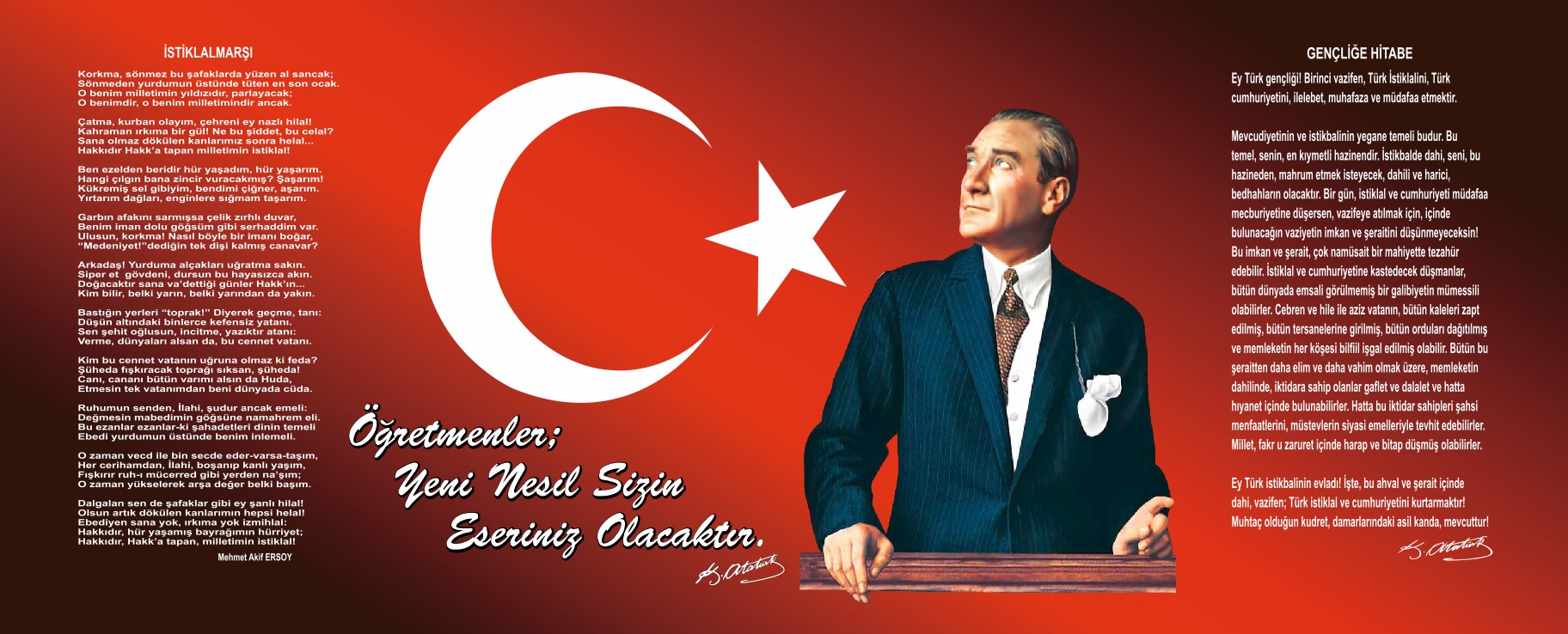  SUNUŞBu doküman, Akçakent  Şeyh Şamil İlkokulu’nun 2019 – 2023 yılları arasında eğitim kalitesini artırabilmesi ve değişime ayak uydurabilmesi için uygulaması gereken stratejileri ve bu stratejilere dayanan birimlerin hedeflerini belirlemek amacı ile hazırlanmıştır.Daha basit terimlerle ifade edilecek olursa bu stratejik planlama, kuruluşların,“neredeyiz?”, “nereye ulaşmak istiyoruz?”, ulaşmak istediğimiz noktaya nasıl gideriz?” ve“başarımızı nasıl ölçeriz?” seklinde dört temel soruya cevap arama süreci olarak da ifade edilebilir.Dokümanın temel amacı, Merkezimizin misyon ve vizyonu ile uyumlu stratejiler ile buna dayalı birimlerin hedeflerini toplu halde ilgililerin dikkatine sunmaktır.Bu doküman da sunulan, stratejiler ve hedefler merkezimizi kapsamaktadır. Stratejiler ve her strateji için merkezimizin hedefleri belirlenmiştir. Hedeflerin gerçekleştirilmesi kapsamında her bir yıl için okul gelişim planı hazırlanacaktır.Merkezimizin hedefleri gerçekleştirme durumları yıl içinde periyodik olarak gerçekleştirilen performans değerlendirme çalışmalarında izlenecektir. Sürekli değişen ve gelişen ortamlarda çağın gerekleri ile uyumlu bir eğitim öğretim anlayışını sistematik bir şekilde devam ettirebilmemiz, belirlediğimiz stratejileri en etkin şekilde uygulayabilmemiz ile mümkün olacaktır. Merkezimiz hep olduğu gibi 2019- 2023 yıllarında da katılımcı bir anlayış ile oluşturduğu stratejik plânın, Merkezimizin bütün sorunlarını çözmesi beklenmemektedir. Ancak sorunların çözülmesinde bir rehber olarak kullanılması amaçlanmaktadır. Kapsamlı ve özgün bir çalışmanın sonucu olarak adım adım oluşturulan bu belge, Merkezimizin çağa uyum sağlamak ve gelişmek açısından olması gereken doğrultusunu, doğrularını ve tercihlerini kapsamaktadır.Ulu Önder yıllar öncesinden işaret etmişti. “Herhangi bir amaca ulaşmakla yetinmeyeceğiz; durmadan, daha ileriye varmak için çalışacağız.”                                                                                                                                                                              Rauf İŞLER                    Kurum Müdür V.SUNUŞ……………………………………………………………………………………………………………………………………………………………..3İÇİNDEKİLER…………………………………………………………………………………………………………………………………….........................4BÖLÜM I: GİRİŞ VE PLAN HAZIRLIK SÜRECİ…………………………………………………………………………………………………………...5BÖLÜM II: DURUM ANALİZİ………………………………………………………………………………………………………………………………...6      OKULUN KISA TANIMI…………………………………………………………………………………………………………………………………….6      OKULUN MEVCUT DURUMU: TEMEL İSTATİSTİKLER………………………………………………………………………………........................7      PAYDAŞ ANALİZİ………………………………………………………………………………………………………………………………………….12      GZFT (GÜÇLÜ, ZAYIF, FIRSAT, TEHDİT) ANALİZİ…………………………………………………………………………………………………..18      GELİŞİM VE SORUN ALANLARI………………………………………………………………………………………………………………………...20BÖLÜM III: MİSYON, VİZYON VE TEMEL DEĞERLER………………………………………………………………………………………………..23       MİSYONUMUZ………………………………………………………………………………………………………………………………......................23       VİZYONUMUZ……………………………………………………………………………………………………………………………………………..24       TEMEL DEĞERLERİMİZ…………………………………………………………………………………………………………………………………..24BÖLÜM IV: AMAÇ, HEDEF VE EYLEMLER……………………………………………………………………………………………….........................25        TEMA I: EĞİTİM VE ÖĞRETİME ERİŞİM………………………………………………………………………………………………........................25        TEMA II: EĞİTİM VE ÖĞRETİMDE KALİTENİN ARTIRILMASI…………………………………………………………………….......................26        TEMA III: KURUMSAL KAPASİTE……………………………………………………………………………………………………….......................28V. BÖLÜM: MALİYETLENDİRME…………………………………………………………………………………………………………………..............31EKLER: ………………………………………………………………………………………………………………………………….......................................32BÖLÜM I: GİRİŞ ve PLAN HAZIRLIK SÜRECİ2019-2023 dönemi stratejik plan hazırlanması süreci Üst Kurul ve Stratejik Plan Ekibinin oluşturulması ile başlamıştır. Ekip tarafından oluşturulan çalışma takvimi kapsamında ilk aşamada durum analizi çalışmaları yapılmış ve durum analizi aşamasında paydaşlarımızın plan sürecine aktif katılımını sağlamak üzere paydaş anketi, toplantı ve görüşmeler yapılmıştır.Durum analizinin ardından geleceğe yönelim bölümüne geçilerek okulumuzun amaç, hedef, gösterge ve eylemleri belirlenmiştir. Çalışmaları yürüten ekip ve kurul bilgileri altta verilmiştir.STRATEJİK PLAN ÜST KURULUBÖLÜM II: DURUM ANALİZİDurum analizi bölümünde okulumuzun mevcut durumu ortaya konularak neredeyiz sorusuna yanıt bulunmaya çalışılmıştır. Bu kapsamda okulumuzun kısa tanıtımı, okul künyesi ve temel istatistikleri, paydaş analizi ve görüşleri ile okulumuzun Güçlü Zayıf Fırsat ve Tehditlerinin (GZFT) ele alındığı analize yer verilmiştir.Okulun Kısa TanıtımıŞeyh Şamil İlkokulu 1993  tarihinde Akçakent İlçesinde , Şeyh Şamil  İlkokulu adı altında eğitime başlamıştır. Okulumuz ismini ünlü Kafkas komutan Şeyh Şamil’den almıştır. Bunun sebebi ise ilçemizde Kafkas kökenli Çerkez halkının olmasındandır. Okul binası tek bina  ile normal eğitime devam etmektedir.1 Anasınıfı, 8 dersliği, 1 çok amaçlı salonu, 1 idareci, 1 rehberlik öğretmeni,1 okul öncesi öğretmeni, 8 sınıf öğretmeni, 2 yardımcı hizmetler personeli ile eğitim-öğretime devam etmektedir.                        Rauf İŞLER                     Okul Müdür V.Okulun Mevcut Durumu: Temel İstatistiklerOkul KünyesiOkulumuzun temel girdilerine ilişkin bilgiler altta yer alan okul künyesine ilişkin tabloda yer almaktadır.Temel Bilgiler Tablosu- Okul Künyesi Çalışan BilgileriOkulumuzun çalışanlarına ilişkin bilgiler altta yer alan tabloda belirtilmiştir.Çalışan Bilgileri TablosuOkulumuz Bina ve AlanlarıOkulumuzun binası ile açık ve kapalı alanlarına ilişkin temel bilgiler altta yer almaktadır.Okul Yerleşkesine İlişkin Bilgiler Sınıf ve Öğrenci BilgileriOkulumuzda yer alan sınıfların öğrenci sayıları alttaki tabloda verilmiştir.*Sınıf sayısına göre istenildiği kadar satır eklenebilir.Donanım ve Teknolojik KaynaklarımızTeknolojik kaynaklar başta olmak üzere okulumuzda bulunan çalışır durumdaki donanım malzemesine ilişkin bilgiye alttaki tabloda yer verilmiştir.Teknolojik Kaynaklar TablosuGelir ve Gider BilgisiOkulumuzun genel bütçe ödenekleri, okul aile birliği gelirleri ve diğer katkılarda dâhil olmak üzere gelir ve giderlerine ilişkin son iki yıl gerçekleşme bilgileri alttaki tabloda verilmiştir.PAYDAŞ ANALİZİKurumumuzun temel paydaşları öğrenci, veli ve öğretmen olmakla birlikte eğitimin dışsal etkisi nedeniyle okul çevresinde etkileşim içinde olunan geniş bir paydaş kitlesi bulunmaktadır. Paydaşlarımızın görüşleri anket, toplantı, dilek ve istek kutuları, elektronik ortamda iletilen önerilerde dâhil olmak üzere çeşitli yöntemlerle sürekli olarak alınmaktadır.Paydaş anketlerine ilişkin ortaya çıkan temel sonuçlara altta yer verilmiştir.Öğrenci ve Öğretmenlerin memnuniyet anketi sonuçları aşağıdadır.1-a)Velilerin Kurum Memnuniyeti                               (Ankete katılan Öğrenci Sayısı: 65) 1-b) Öğrencilerin Öğretmen Memnuniyeti                             (Ankete katılan öğrenci sayısı: 80) 1-c) Öğrencilerin Yönetici Memnuniyeti                             (Ankete katılan Öğrenci sayısı: 80) 2-a)Öğretmenlerin Kurum Memnuniyeti                                (Ankete katılan kursiyer sayısı: 10) 2-c)Öğretmenlerin Çalışma Ortamı Memnuniyeti                  (Ankete katılan öğretmen sayısı: 10) GZFT (Güçlü, Zayıf, Fırsat, Tehdit) AnaliziOkulumuzun temel istatistiklerinde verilen okul künyesi, çalışan bilgileri, bina bilgileri, teknolojik kaynak bilgileri ve gelir gider bilgileri ile paydaş anketleri sonucunda ortaya çıkan sorun ve gelişime açık alanlar iç ve dış faktör olarak değerlendirilerek GZFT tablosunda belirtilmiştir. Dolayısıyla olguyu belirten istatistikler ile algıyı ölçen anketlerden çıkan sonuçlar tek bir analizde birleştirilmiştir.Kurumun güçlü ve zayıf yönleri donanım, malzeme, çalışan, iş yapma becerisi, kurumsal iletişim gibi çok çeşitli alanlarda kendisinden kaynaklı olan güçlülükleri ve zayıflıkları ifade etmektedir ve ayrımda temel olarak okul müdürü/müdürlüğü kapsamından bakılarak iç faktör ve dış faktör ayrımı yapılmıştır. İçsel Faktörler Güçlü YönlerZayıf YönlerDışsal FaktörlerFırsatlarTehditler Gelişim ve Sorun AlanlarıGelişim ve sorun alanları analizi ile GZFT analizi sonucunda ortaya çıkan sonuçların planın geleceğe yönelim bölümü ile ilişkilendirilmesi ve buradan hareketle hedef, gösterge ve eylemlerin belirlenmesi sağlanmaktadır. Gelişim ve sorun alanları ayrımında eğitim ve öğretim faaliyetlerine ilişkin üç temel tema olan Eğitime Erişim, Eğitimde Kalite ve kurumsal Kapasite kullanılmıştır. Eğitime erişim, öğrencinin eğitim faaliyetine erişmesi ve tamamlamasına ilişkin süreçleri; Eğitimde kalite, öğrencinin akademik başarısı, sosyal ve bilişsel gelişimi ve istihdamı da dâhil olmak üzere eğitim ve öğretim sürecinin hayata hazırlama evresini; Kurumsal kapasite ise kurumsal yapı, kurum kültürü, donanım, bina gibi eğitim ve öğretim sürecine destek mahiyetinde olan kapasiteyi belirtmektedir.Gelişim ve sorun alanlarına ilişkin GZFT analizinden yola çıkılarak saptamalar yapılırken yukarıdaki tabloda yer alan ayrımda belirtilen temel sorun alanlarına dikkat edilmesi gerekmektedir.Gelişim ve Sorun AlanlarımızBÖLÜM III: MİSYON, VİZYON VE TEMEL DEĞERLER  Okul Müdürlüğümüzün Misyon, vizyon, temel ilke ve değerlerinin oluşturulması kapsamında öğretmenlerimiz, öğrencilerimiz, velilerimiz, çalışanlarımız ve diğer paydaşlarımızdan alınan görüşler, sonucunda stratejik plan hazırlama ekibi tarafından oluşturulan Misyon, Vizyon, Temel Değerler; Okulumuz üst kurulana sunulmuş ve üst kurul tarafından onaylanmıştır.MİSYONUMUZAtatürk ilke ve düşüncelerini benimsemiş,Bireysel farklılıkların önemsendiği bir ortamda,Dünya’da ve Türkiye’de tercih edilen, ülke geleceğine olumlu katkılarda bulunacak,Üretken,Yaratıcı,Sorumluluk sahibi,Bilimsel düşünceyi ön planda tutan beyinleri;En gelişmiş öğretim yöntemleriyle birleştirilmiş,Teknoloji destekli,Yabancı dil ağırlıklı veDünya merkezli eğitim ile yetiştirmektir.VİZYONUMUZBilimsel ve akademik eğitim ile öğrencilerini başarıya hazırlayan, kişiye özgü rehberlik hizmetleriyle fark yaratan dünya çapında okul olmak.TEMEL DEĞERLERİMİZ1-Atatürk İlke ve İnkılâplarına bağlı kalma,2-Bireylere sevgi ve hoşgörü ile yaklaşma,3-İnsana saygı duyma ve değer verme,4-Fırsat ve imkan eşitliği sunma,5-Bireylerin ve toplumun gereksinimlerini karşılama,6-Çağdaş ve bilimsel olma,7-Değişim ve sürekli gelişime açık olma,8-Kültürel zenginliklerimizi yaşatma, BÖLÜM IV: AMAÇ, HEDEF VE EYLEMLERTEMA I: EĞİTİM VE ÖĞRETİME ERİŞİMEğitim ve öğretime erişim okullaşma ve okul terki, devam ve devamsızlık, okula uyum ve oryantasyon, özel eğitime ihtiyaç duyan bireylerin eğitime erişimi, öğrencilerin en iyi şekilde eğitim ve öğretimini yapması  öğrenme kapsamında yürütülen faaliyetlerin ele alındığı temadır.Stratejik Amaç 1: Okul öncesi eğitimin yaygınlaştırılması.Stratejik Hedef 1.1.  Çalışma  alanımızda bulunan köylerdeki  öğrencilerimizin  okul öncesi eğitime erişimini ve katılımını arttırmak.Performans GöstergeleriEylemlerTEMA II: EĞİTİM VE ÖĞRETİMDE KALİTENİN ARTIRILMASIEğitim ve öğretimde kalitenin artırılması başlığı esas olarak eğitim ve öğretim faaliyetinin hayata hazırlama işlevinde yapılacak çalışmaları kapsamaktadır. Bu tema altında akademik başarı, sınav kaygıları, sınıfta kalma, ders başarıları ve kazanımları, disiplin sorunları, öğrencilerin bilimsel, sanatsal, kültürel ve sportif faaliyetleri ile istihdam ve meslek edindirmeye yönelik rehberlik ve diğer mesleki faaliyetler yer almaktadır. Stratejik Amaç 1: Bilimsel ve akademik eğitim ile öğrencilerini başarıya hazırlayan, eksiklikleri tamamlayarak ilerleyen bir eğitim sürecii oluşturmak.Stratejik Hedef 1.1.  Öğrencilerin eksikliklerinin belirlenerek bu eksikliklerinin zamanında tamamlanıp, sınıf tekrarı olayını en asgari düzeye indirmek. Performans GöstergeleriEylemlerStratejik Amaç 2: Ders araç-gereçlerinin yeterlililiğini yetebilecek hale getirmek.Stratejik Hedef 2.1. Sınıflarda hiç olmayan yada çalışmayacak durumda olan projeksiyonların yerine yenilerinin temin edilmesi. Performans GöstergeleriEylemlerTEMA III: KURUMSAL KAPASİTEStratejik Amaç 1: Okul olarak çevremizle daha  etkili bir iletişim içine girebilmek.Stratejik Hedef 1.1.  Okul aile iş birliğini geliştirerek etkili bir iletişim sağlamak.Performans GöstergeleriEylemlerStratejik Amaç 2: Sportif etkinlik ve faaliyetlerin  arttırılması için gereken donanım eksikliğinin giderilmesiStratejik Hedef 2.1.  Okul bahçesinde basketbol spor alanının ve araçalarının temin edilmesi.Performans GöstergeleriEylemlerStratejik Amaç 3: Yapılacak çevre düzenlemeleri ile İlçe halkının kurumumuza bakış açılarında olumlu etkiler oluşturmak.Stratejik Hedef 3.1.  Okul bahçesinin güzelleştirilmesi için çalışmalar yapılması.Performans GöstergeleriEylemlerV. BÖLÜM: MALİYETLENDİRME2019-2023 Stratejik Planı Faaliyet/Proje Maliyetlendirme TablosuVI. BÖLÜM: İZLEME VE DEĞERLENDİRMEOkulumuz Stratejik Planı izleme ve değerlendirme çalışmalarında 5 yıllık Stratejik Planın izlenmesi ve 1 yıllık gelişim planın izlenmesi olarak ikili bir ayrıma gidilecektir. Stratejik planın izlenmesinde 6 aylık dönemlerde izleme yapılacak denetim birimleri, il ve ilçe millî eğitim müdürlüğü ve Bakanlık denetim ve kontrollerine hazır halde tutulacaktır.Yıllık planın uygulanmasında yürütme ekipleri ve eylem sorumlularıyla aylık ilerleme toplantıları yapılacaktır. Toplantıda bir önceki ayda yapılanlar ve bir sonraki ayda yapılacaklar görüşülüp karara bağlanacaktır. Üst Kurul BilgileriÜst Kurul BilgileriEkip BilgileriEkip BilgileriAdı SoyadıUnvanıAdı SoyadıUnvanıRauf İŞLEROkul Müdür V.Rauf İŞLEROkul Müdür V.Kısmet AKINTIÖğretmenGülcan GÜLTEKİNÖğretmenGülcan GÜLTEKİNÖğretmenAhmet ŞAHİNÖğretmenVeli GÜNEŞOkul Aile Bir. Başkn.Yusuf TEMİZVeliBehice İLHANOkul Aile Bir. Yönt. Kur. ÜyesiCemil OKVeliErol SAVAŞVeliİli: KIRŞEHİRİli: KIRŞEHİRİli: KIRŞEHİRİli: KIRŞEHİRİlçesi: AKÇAKENTİlçesi: AKÇAKENTİlçesi: AKÇAKENTİlçesi: AKÇAKENTAdres: Yenikent Mah. Eyüp Has Sok. No:64Yenikent Mah. Eyüp Has Sok. No:64Yenikent Mah. Eyüp Has Sok. No:64Coğrafi Konum (link)Coğrafi Konum (link)Şeyh Şamil ilkokuluŞeyh Şamil ilkokuluTelefon Numarası: (0386) 3127258 (0386) 3127258 (0386) 3127258 Faks Numarası:Faks Numarası:YOKYOKe- Posta Adresi:701430@meb.k12.tr701430@meb.k12.tr701430@meb.k12.trWeb sayfası adresi:Web sayfası adresi:www.seyhsamilioo.meb.k12.trwww.seyhsamilioo.meb.k12.trKurum Kodu:701430701430701430Öğretim Şekli:Öğretim Şekli:Tam Gün (Tam Gün/İkili Eğitim)Tam Gün (Tam Gün/İkili Eğitim)Okulun Hizmete Giriş Tarihi : 1993Okulun Hizmete Giriş Tarihi : 1993Okulun Hizmete Giriş Tarihi : 1993Okulun Hizmete Giriş Tarihi : 1993Toplam Çalışan SayısıToplam Çalışan Sayısı1313Öğrenci Sayısı:Kız5555Öğretmen SayısıKadın88Öğrenci Sayısı:Erkek5050Öğretmen SayısıErkek22Öğrenci Sayısı:Toplam108108Öğretmen SayısıToplam1010Derslik Başına Düşen Öğrenci SayısıDerslik Başına Düşen Öğrenci SayısıDerslik Başına Düşen Öğrenci Sayısı 16.2Şube Başına Düşen Öğrenci SayısıŞube Başına Düşen Öğrenci SayısıŞube Başına Düşen Öğrenci Sayısı 16.2Öğretmen Başına Düşen Öğrenci SayısıÖğretmen Başına Düşen Öğrenci SayısıÖğretmen Başına Düşen Öğrenci Sayısı16.2Şube Başına 30’dan Fazla Öğrencisi Olan Şube SayısıŞube Başına 30’dan Fazla Öğrencisi Olan Şube SayısıŞube Başına 30’dan Fazla Öğrencisi Olan Şube Sayısı 0Öğrenci Başına Düşen Toplam Gider MiktarıÖğrenci Başına Düşen Toplam Gider MiktarıÖğrenci Başına Düşen Toplam Gider Miktarı0Öğretmenlerin Kurumdaki Ortalama Görev SüresiÖğretmenlerin Kurumdaki Ortalama Görev SüresiÖğretmenlerin Kurumdaki Ortalama Görev Süresi5Unvan*ErkekKadınToplamOkul Müdürü ve Müdür Yardımcısı101Sınıf Öğretmeni268Okul Öncesi Öğretmeni011Branş Öğretmeni000Rehber Öğretmen011İdari Personel000Yardımcı Personel202Güvenlik Personeli000Toplam Çalışan Sayıları5813Okul BölümleriOkul BölümleriÖzel AlanlarVarYokOkul Kat Sayısı1Çok Amaçlı SalonXDerslik Sayısı9Çok Amaçlı SahaXDerslik Alanları (m2)45KütüphaneXKullanılan Derslik Sayısı7Fen LaboratuarıXŞube Sayısı7Bilgisayar LaboratuarıXİdari Odaların Alanı (m2)30İş AtölyesiXÖğretmenler Odası (m2)-Beceri AtölyesiXOkul Oturum Alanı (m2)1000PansiyonXOkul Bahçesi (Açık Alan)(m2)4500Okul Kapalı Alan (m2)1100Sanatsal, bilimsel ve sportif amaçlı toplam alan (m2)0Kantin (m2)yokTuvalet Sayısı4Diğer (………….)-SINIFIKızErkekToplamSINIFIKızErkekToplam113922KIZ:552181331ERKEK:50312921108415193456Akıllı Tahta Sayısı0TV Sayısı0Masaüstü Bilgisayar Sayısı6Yazıcı Sayısı0Taşınabilir Bilgisayar Sayısı1Fotokopi Makinesi Sayısı2Projeksiyon Sayısı5İnternet Bağlantı Hızı8 MbpsYıllarGelir MiktarıGider Miktarı2016100 TL100 TL2017150 TL150 TL2018200 TL200 TLÖğrencilerSınıf mevcutlarımızın sayısının az olması.ÇalışanlarOkul personelinin alanında yetkin olmasıVelilerOkulumuz merkezi bir konumda bulunmaktadır.Bina ve YerleşkeBinamız yeterli düzeydedir.DonanımEğitim araç-gereçlerimizin yeterli düzeyde olması.Bütçe-Yönetim SüreçleriYönetim sürecinde şeffaf olunması, görüşlere ve önerilere açık olunması, işleri zorlaştırmaktan çok kolaylaştırmayı öne çıkaran bir yönetim anlayışına sahip olunması, yönetim ile çalışanlar arsındaki olumlu iletişim.İletişim SüreçleriKurumumuzda etkili bir iletişim süreci bulunmasıÖğrencilerKurumumuz tarafından gerçekleştirilen sosyal, kültürel ve sportif faaliyetlerin ve tesislerin yetersizliği. Ve Taşımalı sistemin olmasıÇalışanlarUlaşım sıkıntısıVelilerVeli iletişiminin güçlü olmamasıBina ve Yerleşke-DonanımTeknolojik donanımın yetersizliği (Etkileşimli Tahta olmaması)BütçeBütçe yetersizliğiYönetim Süreçleri-İletişim SüreçleriYeterli reklam yapılmadığından hedef kitlemize tam olarak ulaşılamayışıPolitikİlçe yöneticilerinin kurumumuza olan yakınlığı ve iyi ilişkilisi, Kurumumuzun çeşitli kurumlarla işbirliği imkanının bulunması.EkonomikOkula ait herhangi bir ödeneğin olmaması.Sosyolojik-Teknolojik-Mevzuat-Yasal-Ekolojik-Politik-EkonomikBütçe sıkıntısıSosyolojikTeknolojikMevzuat-Yasal-Ekolojik- Eğitime ErişimEğitimde KaliteKurumsal KapasiteOkullaşma OranıAkademik BaşarıKurumsal İletişimOkula Devam/ DevamsızlıkSosyal, Kültürel ve Fiziksel GelişimKurumsal YönetimOkula Uyum, OryantasyonSınıf TekrarıBina ve YerleşkeÖzel Eğitime İhtiyaç Duyan Bireylerİstihdam Edilebilirlik ve YönlendirmeDonanımYabancı ÖğrencilerÖğretim YöntemleriTemizlik, HijyenHayat Boyu ÖğrenmeDers araç gereçleriİş Güvenliği, Okul GüvenliğiTaşıma ve servis 1.TEMA: EĞİTİM VE ÖĞRETİME ERİŞİM 1.TEMA: EĞİTİM VE ÖĞRETİME ERİŞİM1Okul öncesi eğitimde isyenilen düzeye gelinememiş olması.2.TEMA: EĞİTİM VE ÖĞRETİMDE KALİTE2.TEMA: EĞİTİM VE ÖĞRETİMDE KALİTE1Bilimsel ve akademik eğitim ile öğrencilerini başarıya hazırlayan, kişiye özgü rehberlik hizmetleriyle fark yaratan bir okul olmak.2Ders araç-gereçlerinin yeterlililiğini yetebilecek hale getirmek.3.TEMA: KURUMSAL KAPASİTE3.TEMA: KURUMSAL KAPASİTE1Kurum olarak çevremizle daha  etkili bir iletişim içine giremememiz. 2Sosyal ve fiziki etkinlik ve faaliyetlerin  arttırılması için donanım eksikliği.3NoPERFORMANSGÖSTERGESİMevcutHEDEFHEDEFHEDEFHEDEFHEDEFNoPERFORMANSGÖSTERGESİ201820192020202120222023PG.1.1.aAday kayıt listesine düşen öğrencilerden kesin kayıt yaptıranların sayısı10112141617NoEylem İfadesiEylem SorumlusuEylem Tarihi1.1.1.Okul öncesi eğitimin için cazip hale getirilmesi için bilgilendirme çalışmaları yapılacak.Tüm personel2019-2023 YILLARI SÜRECİNDE1.1.2Broşürler hazırlanıp dağıtılacak. Afişler hazırlanıp asılacak.Tüm personel ve Rehber Öğretmen2019-2023 YILLARI SÜRECİNDENoPERFORMANSGÖSTERGESİMevcutMevcutHEDEFHEDEFHEDEFHEDEFHEDEFNoPERFORMANSGÖSTERGESİ2018201920192020202120222023PG.1.1.aOkulda sınıf tekrarı yapan öğrenci sayısı1000000NoEylem İfadesiEylem SorumlusuEylem Tarihi1.1.1.Öğrenci ve velilerimize  yönelik bilgilendirme çalışmaları yapılacak. Broşürler hazırlanıp dağıtılacak. Afişler hazırlanıp asılacak.Okul,veli,öğretmen işbirliği içerisinde faaliyetler sürdürülecek.Tüm personel2019-2023 YILLARI SÜRECİNDENoPERFORMANSGÖSTERGESİMevcutMevcutHEDEFHEDEFHEDEFHEDEFHEDEFNoPERFORMANSGÖSTERGESİ2018201920192020202120222023PG.2.1.aOkuldaki kullanılabilecek durumda bulunan projeksiyon sayısı46678910NoEylem İfadesiEylem SorumlusuEylem Tarihi2.1.1.İlçe Milli Eğitim Müdürlüğümüz ve diğer okullarla iletişime geçilip, etkileşimli tahtaya geçen yerlerden projeksiyon talebinde bulunulması.Tüm personel2019-2023 YILLARI SÜRECİNDENoPERFORMANSGÖSTERGESİMevcutMevcutHEDEFHEDEFHEDEFHEDEFHEDEFNoPERFORMANSGÖSTERGESİ2018201920192020202120222023PG.1.1.aOkulda yapılan veli toplantıları sayısı1223344NoEylem İfadesiEylem SorumlusuEylem Tarihi1.1.1.Velilerimize  yönelik başarıdaki veli etkisi konusunda bilgilendirme çalışmaları yapılacak. Broşürler hazırlanıp dağıtılacak. Afişler hazırlanıp asılacak.Okul,veli,öğretmen işbirliği içerisinde faaliyetler sürdürülecek.Tüm personel2019-2023 YILLARI SÜRECİNDENoPERFORMANSGÖSTERGESİMevcutHEDEFHEDEFHEDEFHEDEFHEDEFNoPERFORMANSGÖSTERGESİ201820192020202120222023PG.2.1.aOkul bahçesinde kullanılabilir durumda olan basket potası sayısı022334PG.2.1.bOkulda kullanılabilir durumda olan basket topu sayısı023456NoEylem İfadesiEylem SorumlusuEylem Tarihi  2.1.1.Basketbol potalarının kullanılır hale getirilmesi için çalışmalar yapılacakOkul Müdürü2019-2023 YILLARI SÜRECİNDE  2.1.2İmkanlar ölçüsünde basketbol topu alınacak.Okul Müdürü2019-2023 YILLARI SÜRECİNDENoPERFORMANSGÖSTERGESİMevcutMevcutHEDEFHEDEFHEDEFHEDEFHEDEFNoPERFORMANSGÖSTERGESİ2018201920192020202120222023PG.3.1.aBahçe düzenlemesi için yapılan çalışmaların sayısı0222334NoEylem İfadesiEylem SorumlusuEylem Tarihi3.1.1.Çevre düzenlemesi için kurumlarla iletişime geçilecek.Okul MüdürüMart 20193.1.2Ağaç ve çiçek  fidanları temin edilecek.Okul MüdürüMart 20193.1.3Toprak işlenerek ağaç ve çiçek fidanları dikilecek. Erol SAVAŞ-Cemil OKNisan 20193.2.4Dikilen ağaç ve çiçek fidanlarının bakımı yapılacak.Erol SAVAŞ-Cemil OK2019-2023 YILLARI SÜRECİNDE3.2.5Bahçede bakım onarım çalışmaları yapılacak.Erol SAVAŞ-Cemil OKTemmuz –AğustosKaynak Tablosu20192020202120222023ToplamKaynak Tablosu20192020202120222023ToplamGenel Bütçe000000Valilikler ve Belediyelerin Katkısı000000Diğer (Okul Aile Birlikleri)100150200250250950TOPLAM100150200250250950